РЕГИОНАЛНА ИНСПЕКЦИЯ ПО ОКОЛНАТА СРЕДА И ВОДИТЕ - БУРГАСД  О К Л А Д за състоянието на качеството на атмосферния въздух в контролираната от РИОСВ – Бургас територия по отношение на показатели фини прахови частици (ФПЧ10) и озон за зимен период 01.10.2020 г. – 31.03.2021 г. м. май 2021 г.    Докладът е изготвен на основание т. 11.5 от Заповед № РД-66/28.01.2013 г.  на Министъра на околната среда и водите. Целта е да се направи оценка на регистрираните нива на фини прахови частици и озон като атмосферни замърсители за периода 01.10.2020 ÷ 31.03.2021г. превишенията на установените норми и тенденциите на изменение.    За изготвянето на доклада са използвани обработени данни от пунктовете за мониторинг (ПМ), разположени на територията на РИОСВ – Бургас. 1.УВОД	Фините прахови частици (ФПЧ10) са част от атмосферния прах и са основен замърсител на въздуха. Вредният здравен ефект на праха зависи главно от размера и химичния състав на суспендираните прахови частици, от адсорбираните на повърхността им други химични съединения, в това число мутагени, ДНК - модулатори и др., както и от участъка на респираторната система, в която те се отлагат. Основни източници на прах са промишлеността, транспорта и енергетиката.      За периода на докладване е характерно използването на локални отоплителни системи, използващи твърдо гориво или гориво с високо съдържание на пепел, което от своя страна води до значително увеличаване на концентрацията на фини прахови частици в атмосферниа въздух. Озонът е газ, който се среща в горната част на атмосферата на 30 - 50 км над земната повърхност и в приземния въздушен слой. Високо разположеният озонов слой има защитни функции, изразяващи се в защита срещу ултравиолетовите лъчи, докато в приземния слой, той може да има неблагоприятно въздействие. Озонът е мощен оксидант. Той не се емитира директно в атмосферата. Формира се от взаимодействието на азотните оксиди и летливите органични съединения под влияние на високи температури и слънчева светлина. Естествените фонови стойности на озона във въздуха са около 30 мкг/м3, но могат да стигнат много по-високи стойности (напр. 120 мкг/м3).      Въз основа на наблюденията за здравните ефекти на озона, СЗО препоръчва допустима едночасова концентрация 150 - 200 мкг/м3, а за осемчасова експозиция - 100 - 120 мкг/м3.2. ОПИСАНИЕ НА РАЙОНА ЗА ДОКЛАДВАНЕ Докладът е изготвен за общините Бургас и Несебър, включени в РОУКАВ „Югоизточен”. Средата е урбанизирана, с висока плътност на застрояване, интензивен автомобилен трафик и промишлена активност за община Бургас. Територията на община Бургас е предимно равнинна. Тя е разположена в най-източната точка на Бургаската низина, със средна надморска височина 17 m. Причерноморската част от територията на общината е заета от трите лиманни езера – Бургаско, Атанасовско и Мандренско. Между Бургаското и Мандренското езеро се издига височина - Върли бряг (209 m), която е най-високата точка в общината. Общината попада в континентално - средиземноморската климатична област.Близостта на Черно море, както и специфичните природни условия (езерата) определят характера на климата. Преобладаващите ветрове са източните - североизточните. Характерен вятър е бриза, който се появява през топлото полугодие. Бризовата циркулация има изключително въздействие върху климата, което има пряко отношение към разсейване на атмосферните замърсители. Община Несебър е разположена в североизточната част на Бургаска област. Територията на общината обхваща части от Старопланинското и Черноморско крайбрежие. Преобладава низинният релеф. Непосредственото климатично влияние на морето навътре в сушата достига до около 40-60 km. Община Несебър е сред големите туристически агломерации по българското Черноморско крайбрежие. Промишлеността в общината е слабо развита и е концентрирана в промишлената зона на гр. Несебър и с. Равда. Тя има предимно спомагателна роля. На територията на общината няма значими източници на емисии в атмосферния въздух, поради което този сектор не оказва съществено влияние върху качеството на атмосферния въздух в общината.3. НОРМИ ЗА КАВ ПО ОТНОШЕНИЕ НА ДОКЛАДВАНИТЕ ЗАМЪРСИТЕЛИОценката на нивата на замърсяване с ФПЧ10 е направена съгласно критериите за концентрацията на вредни вещества, установени с Наредба № 12 за норми за серен диоксид, азотен диоксид, фини прахови частици, олово, бензен, въглероден оксид и озон в атмосферния въздух  (обн. в ДВ бр. 58/30.07.2010 г.) Табл. 1 	Нормите за съдържание на озон в атмосферния въздух, които следва да бъдат достигнати и  поддържани, както и критериите за оценка на нивата на озон, са дефинирани в Наредба № 12/15.07.2010 за норми за серен диоксид, азотен диоксид, фини прахови частици, олово, бензен, въглероден оксид и озон в атмосферния въздух (обн. в ДВ бр. 58/30.07.2010 г.).Табл. 24. ПУНКТОВЕ ЗА МОНИТОРИНГ, РАЗПОЛОЖЕНИ НА ТЕРИТОРИЯТА НА РИОСВ-БУРГАСНа територията на РИОСВ-Бургас са разположени  следните пунктове за мониторинг (ПМ)   представени в табл.3  и поддържани от РЛ-03 –Бургас към ИАОС.Табл. 35. РЕГИСТРИРАНИ НИВА НА ФПЧ10  В  ПЕРИОДА ОТ  01.10.2020 ÷ 31.03.2021 г.Въз основа на  данните от пробонабиране извършено в периода 01.10.2020 ÷ 31.03.2021 г.  в пунктовете за мониторинг ДОАС-ОПСИС, АИС „Меден Рудник”, АИС „Долно Езерово”, АИС „Несебър” е извършена оценка на регистрираните нива на ФПЧ10 и е направено съпоставяне с СДН за опазване на човешкото здраве (50 g/m3) определена в Наредба № 12/15.07.2010 за норми за серен диоксид, азотен диоксид, фини прахови частици, олово, бензен, въглероден оксид и озон в атмосферния въздух (обн. в ДВ бр. 58/30.07.2010 г.)(Наредба №12)                                                         Табл. 4От представените данни в таблица 4 е видно, че за ДОАС-ОПСИС през зимното полугодие са регистрирани 178 валидни средноденонощни стойности и са отчетени 5 броя превишения на праговата стойност (ПС) на средноденонощната норма (СДН) на ФПЧ10. За АИС „Меден Рудник“ броя  на  регистрираните  валидни средноденонощни стойности e 178. Общият брой на регистрираните превишения на СДН е 9. Данните са представени в таблица 5.               	Табл. 5За АИС „Долно Езерово“ през отчетния период са регистрирани 178 валидни средноденонощни стойности, като броят на регистрираните превишения на средноденонощната норма на ФПЧ10 е 49 ( таблица 6).	Табл. 6В АИС "Несебър" са отчетени 182 валидни средноденонощни стойности. Регистрираните превишения  на  средноденонощната норма на ФПЧ10 са 9 (таблица 7).													Табл. 7Фиг. 1. Брой превишения на ПС на СДН, регистрирани в пунктовете за мониторинг ДОАС-ОПСИС, АИС „Долно Езерово“, АИС „Меден Рудник“, АИС „Несебър” през зимните периоди на 2016 – 2017 г., 2017 – 2018 г., 2018 – 2019 г., 2019 – 2020 г., 2020 – 2021 г.Видно от представената графика във всички пунктове за мониторинг се наблюдава намаление броя на дните с регистрирани превишения в сравнение с предходния период. Най-осезаемо е намалението за районите на ДОАС-РИОСВ и АИС „Несебър“. Запазва се тенденцията в АИС „М. Рудник“ да се отчита нисък брой превишения на средноденонощната норма.В таблица 8  са посочени  средномесечни стойности на ФПЧ10  през зимните периоди (октомври-март) на  2019-2020 г. и 2020-2021 г.          		Табл. 8Фиг. 2   Измерени СДК  на ФПЧ10 , осреднени по месеци,  в пунктовете за мониторинг ДОАС-ОПСИС, АИС „Долно Езерово“, АИС „Меден Рудник“, АИС „Несебър”  за периодите    01.10.2019 г.– 31.03.2020 г. и 01.10.2020 г.– 31.03.2021 г., сравнени със СДН, определена в Наредба № 12/2010 г.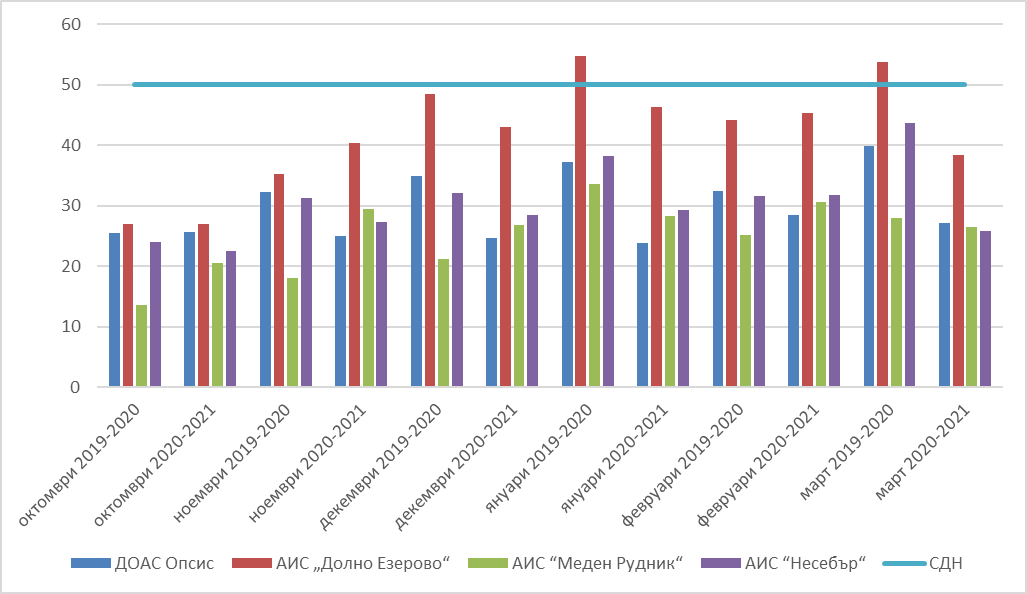 От представената графика е видно, че през зимните месеци (ноември-март) в района на АИС „Долно Езерово“ се наблюдава осезаемо увеличение на средномесечната концентрация в сравнение с останалите райони. В сравнение с предходния зимeн период на 2019-2020 г. нито една от регистрираните средномесечни концентрации не превишава  определената среднодневна норма от 50 µg/m3.За периода 01.10.2020 – 31.03.2021 г. измервания от Мобилната автоматична станция (МАС) на община Бургас са проведени в 3 точки в град Бургас: к-с "Изгрев" (до бл.43); ЦГЧ (ул. "Оборище", срещу Наказателния паркинг) и в кв. Долно Езерово (кръстовище ул. "Г. Дълбошки" и "Алабин"). Измерванията по показател фини прахови частици (ФПЧ10) показват, че  превишения на СДН са регистрирани: в ЦГЧ – 3 бр. на 04, 05 и 06.12.2020 г. и в кв. Долно Езерово – 8 бр. за периода от 08.01.2021 г. до 31.03.2021 г.  В к-с „Славейков“, до бл.25, изграден и поддържан пункт ДОАС от „Кроношпан България“ ЕООД в съответствие с поставено условия в КР. Пунктът може да бъде класифициран като градски фонов пункт с обхват от 100 m до 2 km. Районът основно е под въздействието на автомобилен трафик, пренос на емисии от дейността на „Кроношпан България“ ЕООД и „Топлофикация Бургас“ ЕАД, както и пренос на емисии от технологичната дейност на „Лукойл Нефтохим Бургас“ АД.  За периода от 01.10.2020 г. до 31.03.2021 г. е регистрирано 1 превишение на СДН на ФПЧ10 през месец януари.6. РЕГИСТРИРАНИ НИВА НА ОЗОН  В  ПЕРИОДА ОТ  01.10.2020 ÷ 31.03.2021 г.За оценка на нивата на озон са разгледани стойности от измервания, извършени в периода от  01.10.2020 г. до 31.03.2021 г. в пунктовете за мониторинг ДОАС-ОПСИС, АИС „Меден Рудник”, АИС „Долно Езерово”, АИС „Несебър”	          Табл.9      	Табл.10	Табл. 11Табл. 12 Фиг. 3. Концентрации на озон през зимен  период   01.10.2020 г. – 31.03.2021 г. осреднени по месеци в пунктове за мониторинг ( ПМ) ДОАС-ОПСИС, АИС „Долно Езерово“, АИС „Меден Рудник“ и АИС „Несебър” сравнени с КЦН,  определена в Наредба № 12/2010 г.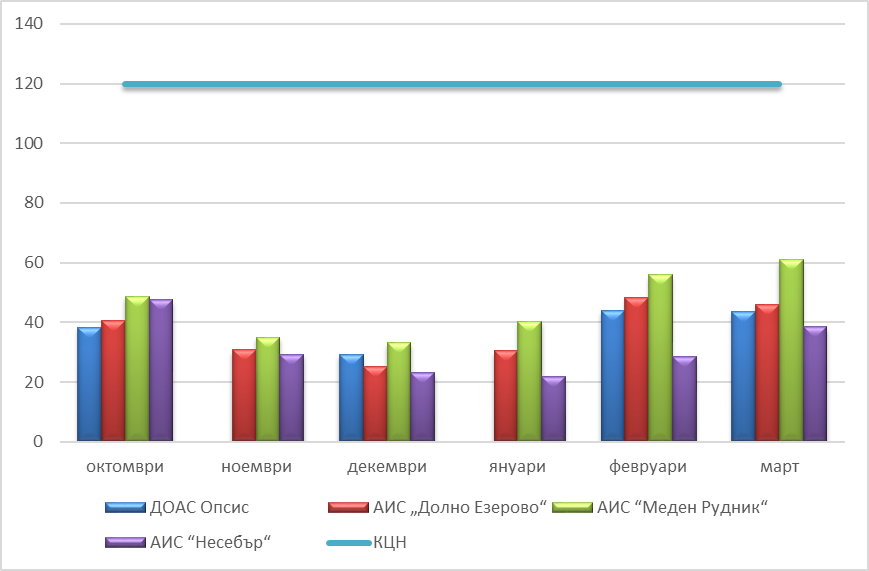 През периода  01.10.2020 г. - 31.03.2021 г.  за всички ПМ регистрираните нива на озон са под прага за информиране на населението (ПИН) – 180 µg/m3 и прага за предупреждение на населението (ППН) – 240 µg/m3. Не са регистрирани 8–часови средни стойности, превишаващи краткосрочната целева норма (КЦН) на озон – 120 µg/m3, съгласно Наредба №12/2010 г.7.АНАЛИЗ НА РЕЗУЛТАТИТЕФини прахови частициАнализът на регистрираните в четирите постоянни пункта за мониторинг средноденонощни концентрации на фини прахови частици, спрямо предходния зимен период октомври 2019 г.- март 2020 г. сочи, че се наблюдава намаление на нивото на този замърсител (фиг.1).	Най-съществен принос за замърсяването на атмосферния въздух през оценявания зимен период по показател фини прахови частици има битовия сектор чрез използването на горива за отопление с лоши екологични показатели (дърва с висока влажност, въглища и брикети с високо пепелно съдържание и др.). Битовия сектор оказва най-голямо влияние върху замърсяването в кв. Долно Езерово.	Влияние оказват и транспорта (за ДОАС-ОПСИС и АИС „Несебър“), състоянието на пътната и прилежаща инфраструктура, строителните дейности и промишления сектор.Неблагоприятните метеорологични условия през зимния период рефлектират силно върху ниско емитиращите източници – транспорт (с целогодишно действие) и битово отопление (със сезонно действие и в пряка зависимост от температурата на околната среда). ОзонВ четирите пункта не са регистрирани превишения на прага за информиране на населението (ПИН-180 µg/m3) и прага за предупреждаване на населението (ППН-240 µg/m3).    Концентрациите на замърсителя са далеч под краткосрочната целева норма от 120 µg/m3. Съгласно Таблица 5 от Приложение №3 към чл. 5, 6, 7, чл. 18, ал. 1 и чл. 19, ал. 1 от Наредбата КЦН не трябва да се превишава повече от 25 дни за календарна година, осреднено за тригодишен период. И в четирите пункта за мониторинг броят на дните с превишения на КЦН е под нормативно определеното. 8. ЗАКЛЮЧЕНИЕЗамърсяването с фини прахови частици продължава да бъде основен проблем. Като източник доминиращата роля е на битовото отопление с твърди горива през студеното полугодие. За разрешаването му се търси прилагане на финансови и законодателни мерки на национално ниво за битовото отопление на гражданите през студените месеци, с приоритет за използване на централно топлоснабдяване, природен газ и еко-пелети и брикети за сметка на въглища и дърва.В настоящата Програма за подобряване качеството на атмосферния въздух в община Бургас 2016-2020 г. са описани мерки за намаляване емисиите на ФПЧ10 от битовото отопление:Община Бургас е бенефициент по ОПОС 2014-2020 г. за изпълнение на интегриран проект „Намаляване на замърсяването на атмосферния въздух с фини прахови частици в кв. Долно Езерово, гр. Бургас“ по Приоритетна ос 5 „Подобряване качеството на атмосферния въздух“ на Оперативна програма „Околна среда“ 2014-2020 г. Усилията на Община Бургас са насочени към създаване на механизъм за подпомагане на всички домакинства в кв. Долно Езерово чрез подмяна на конвенционалните методи за отопление (изгаряне на дърва и въглища) с алтернативни и екологични такива – използване на устройства за отопление, отговарящи на специфични технически параметри, заложени в Директива 2009/125/ЕО за екодизайн и Регламент ЕС 2015/1185 за изпълнение на Директива 2009/125/ЕО по отношение на изискванията за еко-проектиране на локални отоплителни топлоизточници на твърдо гориво.По проект „Българските общини работят заедно за подобряване качеството на атмосферния въздух, финансиран по Програма LIFE на ЕС, в частност за Бургас – идентифицирани като допустими зони на интервенция по проекта са териториите на ЦГЧ и на к-с „Възраждане“ – с изградена газоразпределителна мрежа. Извършва се  подмяната и доставка на котли на природен газ и газови конвектори. След м. май 2021 г. ще стартира приема на документи за участие в проекта по основната фаза за 1 914 бр. домакинства.Настоящата Програма за подобряване качеството на атмосферния въздух в община Бургас е с времеви хоризонт до 2020 г. Общината е разработила и към момента изпълнява проект „Разработване на Програма за подобряване качеството на атмосферния въздух на Община Бургас 2021-2027“, по Оперативна програма „Околна среда“ 2014-2020. Избран е изпълнител, като е сключен Договор за разработване на Програмата. В плана за действие към новата програма ще бъдат заложени за изпълнение адекватни мерки и проекти, чрез които да се намали и подобри качеството на въздуха, в частност намаляване на замърсяването от източник битово отопление на гражданите, вкл. продължаване изпълнението на проекта за насърчаване на домакинствата за използване на алтернативни горива и нови екологосъобразни отоплителни устройства.ЗамърсителПараметърСтойностФини прахови частициФПЧ10Средноденонощна  норма (СДН)   за опазване на човешкото здравеСДН = 50 g/m3.(да не бъде превишавана повече от 35  пъти през годината)Фини прахови частициФПЧ10Средногодишна норма  (СГН)  за опазване на човешкото здравеСГН = 40 g/m3ЗамърсителПараметърСтойностОзонКраткосрочна целева норма за опазване на човешкото здраве (КЦН)(Наредба №12, прил.3)120 μg/m³Максимална осемчасова  средна стойност в рамките на денонощието (да не се превишава в повече от 25 дни на календарна година, осреднено за тригодишен период)Праг за информиране на населението (ПИН)(Наредба №12, прил. 4)180 μg/m³Средночасова стойност      в 3 последователни часаПраг за предупреждаване на населението (ППН)(Наредба № 12, прил. 4)240 μg/m³Средночасова стойност           в 3 последователни часаПунктХарактеристикиДОАС – ОПСИСДОАС - РИОСВ (диференциална оптична автоматична система) с Eol код BG0063A е разположена на сградата на РИОСВ Бургас, ул. "Перущица" №67, с географски координати: 42°30'38.13"N и 27°28'11.12"E. Пунктът е разположен в непосредствена близост до най-натоварената входно-изходна пътна артерия на гр. Бургас - участъка между МБАЛ и сградата на РИОСВ Бургас. Анализираният от нея район е под въздействието на интензивен автомобилен трафик, комунално-битова дейност, пренос на емисии от технологичната дейност на “Лукойл Нефтохим Бургас” АД и останалите промишлени предприятия в гр. Бургас, разположени в северната промишлена зона. Съгласно Заповед №РД-66/28.01.2013 г. на МОСВ пунктът е класифициран като: градски фонов пункт с обхват от 100 m до 2 km.Резултатите от пробовземането  (ръчно) за ФПЧ10 се извеждат ежедневно, а за озон  пробовземането (автоматично) е на всеки час.АИС „Меден Рудник”АИС „Меден Рудник“ с Eol код BG0056A се намира в комплекс „Меден Рудник“, разположена е в двора на СОУ „Константин Преславски“ с географски координати: 42°27'24.09"N и 27°25'19.39"E. Със Заповед №РД-66/28.01.2013г. на МОСВ пунктът е класифициран като: градски фонов пункт и съгласно Приложение №1 към чл.10, ал.3 и 4 на Наредба №7 за оценка и управление качеството на атмосферния въздух за класификация на пунктовете за мониторинг е с обхват от 100 m до 2 km. Чрез автоматичната измервателна станция се контролира районът на ж.к. “Меден Рудник Отчитат се емисии и от битовия сектор, тъй като к-с „Меден Рудник” не е включен в системата за централно топлоснабдяване, както и емисии и от други промишлени дейности.Резултатите от пробовземането (автоматично) за ФПЧ10 и озон се извеждат ежечасно.АИС „Долно езерово”АИС „Долно Езерово“ - Пунктът функционира като автоматична измервателна станция с Eol код BG0044A към НАСЕМ. Разположен е в кв. Долно Езерово, гр. Бургас, с географски координати: 42°31'8.02"N и 27°22'29.56"E. Районът основно попада под въздействието на промишлените инсталации на „ЛУКОЙЛ Нефтохим Бургас“ АД и промишлените предприятия, разположени източно от кв. Долно Езерово. Съгласно Заповед №РД- 66/28.01.2013 г. на МОСВ пунктът е класифициран като: промишлен пункт с обхват 10-100 m и градски фонов пункт с обхват от 100 m до 2 km.  Резултатите от пробовземането (автоматично) за ФПЧ10 и озон се извеждат ежечасно.   АИС „Несебър”АИС „Несебър е класифициран като автоматичен – градски фонов пункт с Eol код BG0071A към НАСЕМ, с географски координати: 42°31'35.34"N и 27°43'15.51"E. Разположен е в новата част на гр. Несебър, в непосредствена близост до  пътна артерия – ул. „Иван Вазов“ и на 180 м. от ул. „Хан Крум“. По последната се осъществява връзката на старата част на гр. Несебър с общинската и републиканската пътни мрежи. Пункта е без преобладаващо влияние на емисии от производствени дейности. Обхвата на ПМ „АИС – Несебър“ е от 100 m до 2 km.Резултатите от пробовземането (автоматично) за ФПЧ10 и озон се извеждат ежечасно.ДОАС-ОПСИС - фини праховни частици (ФПЧ10)ДОАС-ОПСИС - фини праховни частици (ФПЧ10)ДОАС-ОПСИС - фини праховни частици (ФПЧ10)ДОАС-ОПСИС - фини праховни частици (ФПЧ10)ДОАС-ОПСИС - фини праховни частици (ФПЧ10)месец СредномесечнаМаксимално измеренаБрой Броймесец  концетрациясредноденонощнапревишения на регистриранимесец [µg/m3] концентрация[µg/m3] на ПС на СДНданниоктомври25,6649,6031ноември 24,9674,4230декември24,6942,8028януари23,8950,7130февруари28,4257,9128март27,1254,3131общо за 5178периода5АИС „Меден Рудник“ - фини прахови частици (ФПЧ10)АИС „Меден Рудник“ - фини прахови частици (ФПЧ10)АИС „Меден Рудник“ - фини прахови частици (ФПЧ10)АИС „Меден Рудник“ - фини прахови частици (ФПЧ10)АИС „Меден Рудник“ - фини прахови частици (ФПЧ10)месец СредномесечнаМаксимално измеренаБройБроймесец концентрациясредноденонощнапревишения нарегистриранимесец [µg/m3]концентрация [µg/m3]ПС на СДНданниоктомври20,5036,33031ноември 29,4262,98228декември26,7752,45131януари28,2754,09331февруари30,5859,4328март26,5346,71029общо за 9               178периодаАИС „Долно Езерово“ - фини прахови частици (ФПЧ10)АИС „Долно Езерово“ - фини прахови частици (ФПЧ10)АИС „Долно Езерово“ - фини прахови частици (ФПЧ10)АИС „Долно Езерово“ - фини прахови частици (ФПЧ10)АИС „Долно Езерово“ - фини прахови частици (ФПЧ10)месец СредномесечнаМаксимално измеренаБройБроймесец концентрациясредноденонощнапревишения нарегистриранимесец [µg/m3]концентрация [µg/m3]ПС на СДНданниоктомври26,9057,68130ноември 40,3995,09728декември43,0177,081131януари46,3287,261330февруари45,2574,651028март38,4363,74731общо за 49178периода49АИС "Несебър" - фини праховни частици (ФПЧ10)АИС "Несебър" - фини праховни частици (ФПЧ10)АИС "Несебър" - фини праховни частици (ФПЧ10)АИС "Несебър" - фини праховни частици (ФПЧ10)АИС "Несебър" - фини праховни частици (ФПЧ10)месец СредномесечнаМаксимално измеренаБрой Броймесец  концетрациясредноденонощнапревишения на регистриранимесец [µg/m3] концентрация[µg/m3] на ПС на СДНданниоктомври22,4444,54031ноември 27,2356,18230декември28,4558,19231януари29,2752,6131февруари31,8258,03428март25,7949,14031общо за 9182периода9MесецПунктПунктПунктПунктМесецПунктПунктПунктПунктMесецАИС "Долно Езерово"АИС "Меден Рудник"„ДОАС OPSIS“АИС "Несебър"МесецАИС "Долно Езерово"АИС "Меден Рудник"ДОАС ОПСИСАИС"Несебър"октомври 2019 г.26,9113,5025,4224,03октомври 2020 г.26,9020,5025,6622,44ноември2019 г.35,2918,0132,2431,21ноември2020 г.40,3929,4224,9627,23декември2019 г.48,4221,1934,8132,16декември2020 г.43,0126,7724,6928,45януари2020 г.54,7733,6437,1938,28януари2021 г.46,3228,2723,8929,27февруари 2020 г.44,1325,1632,3631,63февруари 2021 г.45,2530,5828,4231,82   март 2020 г.53,6727,9939,8743,71   март 2021 г.38,4326,5327,1225,79 ДОАС- ОПСИСОктомвриНоемвриДекемвриЯнуариФевруариМартобщо за периодаРегистриран брой проби 7324347375446467373830Регистирани данни %98,460,399,173,196,199,187,7Измерена максимална средночасова стойност103,1062,7261,2257,1287,8885,99103,10Средномесечна стойност38,41-29,25-44,1043,7238,87Брой регистрирани превишения на краткосрочната целева норма (КЦН), осемчасова средна стойност над 120 µg/m30000000Брой дни с превишения на Краткосрочната целева норма  0000000Брой регистрирани превишения на праг за информиране на населението (ПИН), средночасова стойност над 180 µg/m30000000Брой периоди с превишения над алармения праг (АП) или прага за предупреждение на населението (ППН) над 240  µg/m30000000АИС „Меден Рудник“ОктомвриНоемвриДекемвриЯнуариФевруариМартобщо за периодаРегистриран брой проби7406957417406677124295Регистирани данни %99,596,599,699,599,395,798,3Измерена максимална средночасова стойност122,9369,9271,3477,7593,75103,08122,93Средномесечна стойност48,7135,0433,1540,3055,9360,9145,67Брой регистрирани превишения на краткосрочната целева норма (КЦН), осемчасова средна стойност над  120 µg/m30000000Брой дни с превишения на краткосрочната целева норма (КЦН)  120 µg/m30000000Брой регистрирани превишения на праг за информиране на населението (ПИН), средночасова стойност над  180 µg/m30000000Брой периоди с превишения над алармения праг (АП) или прага за предупреждение на населението (ППН)  над 240  µg/m30000000АИС „Долно Езерово“ОктомвриНоемвриДекемвриЯнуариФевруариМартобщо за периодаРегистриран брой проби7096887097076397034155Регистирани данни %95,395,695,395,095,194,595,1Измерена максимална стойност118,7170,0961,4568,6084,0289,05118,71Средномесечна стойност40,7630,7825,2930,4948,1746,0536,92Брой регистрирани превишения на краткосрочната целева норма (КЦН), осемчасова средна стойност  над 120 µg/m30000000Брой дни с превишения на краткосрочната целева норма 0000000Брой регистрирани превишения на праг за информиране на населението (ПИН), средночасова стойност над  180 µg/m30000000Брой периоди с превишения над алармения праг (АП) или прага за предупреждение на населението (ППН) над  240  µg/m30000000АИС „Несебър“ОктомвриНоемвриДекемвриЯнуариФевруариМартобщо за периода Регистриран брой проби 7116887107066387084161Регистирани данни % 95,695,695,494,994,995,195,3Измерена максимална стойност81,4033,4332,5933,8352,4554,4581,40Средномесечна стойност47,5229,3423,0721,7128,4538,4931,43Брой регистрирани превишения на краткосрочната целева норма (КЦН), осемчасова средна стойност над 120 µg/m30000000Брой дни с превишения на краткосрочната целева норма 0000000Брой регистрирани превишения на праг за информиране на населението (ПИН), средночасова стойност над 180 µg/m30000000Брой периоди с превишения над алармения праг (АП) или прага за предупреждение на населението (ППН) над 240  µg/m30000000